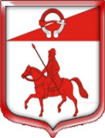 Администрация муниципального образованияСтаропольское сельское поселение Сланцевского муниципального района Ленинградской областиПОСТАНОВЛЕНИЕ06.04.2018                                                                                                   № 67- п    Руководствуясь частью 13 статьи 21 Закона от 5 апреля 2013 г. № 44-ФЗ «О контрактной системе в сфере закупок товаров, работ, услуг для обеспечения государственных и муниципальных нужд», пунктом 8 Правил формирования, утверждения и ведения плана-графика закупок товаров, работ, услуг для обеспечения федеральных нужд, которые утверждены Правительством РФ в постановлении от 5 июня 2015 г. № 553 «Об утверждении Правил формирования, утверждения и ведения плана-графика закупок товаров, работ, услуг для обеспечения федеральных нужд, а также требований к форме плана-графика закупок товаров, работ, услуг для обеспечения федеральных нужд», администрация муниципального образования Старопольское сельское поселение  постановляет:1. Внести изменения в план-график  закупок товаров, работ, услуг для обеспечения муниципальных нужд на 2018 год согласно Приложению к настоящему постановлению.2. Разместить план-график закупок товаров, работ, услуг для обеспечения муниципальных нужд на 2018 финансовый год на официальном сайте Российской Федерации для размещения информации о размещении заказов в Единой Информационной Системе в сфере закупок и на официальном сайте администрации в сети «Интернет» по адресу http://старопольское.рф.3.  Контроль над исполнением постановления оставляю за собой.Глава администрациимуниципального образования                                          В.О.Овлаховский    Приложение к Постановлению № 67-п от 06.04.2018 администрации МО Старопольское сельское поселениеО внесении изменений в план - график закупок товаров, работ, услуг для обеспечения муниципальных нужд на 2018 финансовый год ПЛАН-ГРАФИК 
закупок товаров, работ, услуг для обеспечения нужд субъекта Российской Федерации и муниципальных нужд 
на 20 18 годКоды Дата 12.01.2018Наименование заказчика (государственного (муниципального) заказчика, бюджетного, автономного учреждения или государственного (муниципального) унитарного предприятия) АДМИНИСТРАЦИЯ МУНИЦИПАЛЬНОГО ОБРАЗОВАНИЯ СТАРОПОЛЬСКОЕ СЕЛЬСКОЕ ПОСЕЛЕНИЕ СЛАНЦЕВСКОГО МУНИЦИПАЛЬНОГО РАЙОНА ЛЕНИНГРАДСКОЙ ОБЛАСТИпо ОКПО 04184468 Наименование заказчика (государственного (муниципального) заказчика, бюджетного, автономного учреждения или государственного (муниципального) унитарного предприятия) АДМИНИСТРАЦИЯ МУНИЦИПАЛЬНОГО ОБРАЗОВАНИЯ СТАРОПОЛЬСКОЕ СЕЛЬСКОЕ ПОСЕЛЕНИЕ СЛАНЦЕВСКОГО МУНИЦИПАЛЬНОГО РАЙОНА ЛЕНИНГРАДСКОЙ ОБЛАСТИИНН 4713008112Наименование заказчика (государственного (муниципального) заказчика, бюджетного, автономного учреждения или государственного (муниципального) унитарного предприятия) АДМИНИСТРАЦИЯ МУНИЦИПАЛЬНОГО ОБРАЗОВАНИЯ СТАРОПОЛЬСКОЕ СЕЛЬСКОЕ ПОСЕЛЕНИЕ СЛАНЦЕВСКОГО МУНИЦИПАЛЬНОГО РАЙОНА ЛЕНИНГРАДСКОЙ ОБЛАСТИКПП 470701001Организационно-правовая форма Муниципальные казенные учрежденияпо ОКОПФ 75404Форма собственности Муниципальная собственностьпо ОКФС 14Наименование публично-правового образования Муниципальные казенные учрежденияпо ОКТМО 41642436Место нахождения (адрес), телефон, адрес электронной почты Российская Федерация, 188550, Ленинградская обл, Сланцевский р-н, Старополье д, 8 , 7-81374-62463 , staropolskoe@yandex.ruпо ОКТМО 41642436Вид документа измененный9Вид документа измененныйдата изменения 06.04.2018Единица измерения: рубль по ОКЕИ 383 Совокупный годовой объем закупок (справочно), рублей 24617200.00№ п/пИдентификационный код закупкиОбъект закупкиОбъект закупкиНачальная (максимальная) цена контракта, цена контракта, заключаемого  с единственным поставщиком (подрядчиком, исполнителем)Размер аванса, процентов Планируемые платежиПланируемые платежиПланируемые платежиПланируемые платежиПланируемые платежиЕдиница измеренияЕдиница измеренияКоличество (объем) закупаемых товаров, работ, услугКоличество (объем) закупаемых товаров, работ, услугПланируемый срок (периодичность) поставки товаров, выполнения работ, оказания услугРазмер обеспеченияРазмер обеспечения  Планируемый срок
(месяц, год)  Планируемый срок
(месяц, год)Способ определения поставщика (подрядчика, исполнителя)Преимущества, предоставляемые участникам закупки 
в соответствии со статьями 28 и 29 Федерального 
закона 
 Осуществление закупки у субъектов малого предпринимательства и социально ориентированных некоммерческих организаций ("да" или "нет") Применение национального режима при осуществлении закупокДополнительные требования к участникам закупки отдельных видов товаров, работ, услугСведения о проведении обязательного общественного обсуждения закупок
 Информация о банковском сопровождении контрактов / казначейском сопровождении контрактовОбоснование внесения изменений№ п/пИдентификационный код закупкинаименованиеописаниеНачальная (максимальная) цена контракта, цена контракта, заключаемого  с единственным поставщиком (подрядчиком, исполнителем)Размер аванса, процентов всегона текущий финансовый годна плановый периодна плановый периодпоследующие годынаименованиекод по ОКЕИвсегона текущий финансовый годПланируемый срок (периодичность) поставки товаров, выполнения работ, оказания услугзаявкиисполнения контрактаначала осуществления закупкиокончания исполнения контрактаСпособ определения поставщика (подрядчика, исполнителя)Преимущества, предоставляемые участникам закупки 
в соответствии со статьями 28 и 29 Федерального 
закона 
 Осуществление закупки у субъектов малого предпринимательства и социально ориентированных некоммерческих организаций ("да" или "нет") Применение национального режима при осуществлении закупокДополнительные требования к участникам закупки отдельных видов товаров, работ, услугСведения о проведении обязательного общественного обсуждения закупок
 Информация о банковском сопровождении контрактов / казначейском сопровождении контрактовОбоснование внесения изменений№ п/пИдентификационный код закупкинаименованиеописаниеНачальная (максимальная) цена контракта, цена контракта, заключаемого  с единственным поставщиком (подрядчиком, исполнителем)Размер аванса, процентов всегона текущий финансовый годна первый годна второй годпоследующие годынаименованиекод по ОКЕИвсегона текущий финансовый годПланируемый срок (периодичность) поставки товаров, выполнения работ, оказания услугзаявкиисполнения контрактаначала осуществления закупкиокончания исполнения контрактаСпособ определения поставщика (подрядчика, исполнителя)Преимущества, предоставляемые участникам закупки 
в соответствии со статьями 28 и 29 Федерального 
закона 
 Осуществление закупки у субъектов малого предпринимательства и социально ориентированных некоммерческих организаций ("да" или "нет") Применение национального режима при осуществлении закупокДополнительные требования к участникам закупки отдельных видов товаров, работ, услугСведения о проведении обязательного общественного обсуждения закупок
 Информация о банковском сопровождении контрактов / казначейском сопровождении контрактовОбоснование внесения изменений12345678910111213141519202122232425262728293031118 34713008112470701001 0005 002 3600 244Поставка питьевой воды и отведение сточных водПоставка питьевой воды и отведение сточных вод8 000,00  8 000,00  8 000,00  0,00  0,00  0,00  2 квартал 2018 г.
ежемесячно во 2-ом кварталеАпрель 2018 г.Июль 2018 г.Закупка у единственного поставщика (исполнителя, подрядчика)НетНетБанковское или казначейское сопровождение не требуется06.04.2018
Иные случаи, Новая закупка118 34713008112470701001 0005 002 3600 244Поставка питьевой воды и отведение сточных водПоставка питьевой воды по системе центрального водоснабжения и отведение сточных вод для нужд администрации Старопольского сельского поселения8 000,00  8 000,00  8 000,00  0,00  0,00  0,00  УСЛ ЕД876222 квартал 2018 г.
ежемесячно во 2-ом кварталеАпрель 2018 г.Июль 2018 г.Закупка у единственного поставщика (исполнителя, подрядчика)НетНетБанковское или казначейское сопровождение не требуется06.04.2018
Иные случаи, Новая закупка218 34713008112470701001 0006 001 4120 243Капитальный ремонт Дома культуры, расположенного по адресу д.Старополье Сланцевского района Ленинградской областиКапитальный ремонт Дома культуры, расположенного по адресу д.Старополье Сланцевского района Ленинградской области4 394 931,00  4 394 931,00  4 394 931,00  0,00  0,00  0,00  разовая закупка219 746,55
5%
1 318 479,30
30%Апрель 2018 г.Октябрь 2018 г.Электронный аукционНетНетБанковское или казначейское сопровождение не требуется218 34713008112470701001 0006 001 4120 243Капитальный ремонт Дома культуры, расположенного по адресу  Ленинградская область Сланцевский район д.СтаропольеВыполнение капитального ремонта подвальном помещении и на сцене ДК  (замена электропроводки, кап.ремонт сцены и декараторной, подвала и приобретение одежды сцены и мебели)4 394 931,00  4 394 931,00  4 394 931,00  0,00  0,00  0,00  УСЛ ЕД87622разовая закупка219 746,55
5%
1 318 479,30
30%Апрель 2018 г.Октябрь 2018 г.Электронный аукционНетНетБанковское или казначейское сопровождение не требуется318 34713008112470701001 0004 001 4120 243Капитальный ремонт зданий Домов культуры в д.Овсище и д.СтаропольеКапитальный ремонт зданий Домов культуры в д.Овсище и д.Старополье8 175 945,00  8 175 945,00  8 175 945,00  0,00  0,00  0,00  до 31 октября 2018
периодичность не предусмотрена408 797,25
5%2 452 783,50
30%Апрель 2018 г.Октябрь 2018 г.Электронный аукционНетНетТребуется банковское сопровождение контракта19.03.2018
Изменение объема и (или) стоимости планируемых к приобретению товаров, работ, 318 34713008112470701001 0004 001 4120 243Капитальный ремонт Сельского Дома культуры, расположенного по адресу  Ленинградская область Сланцевский район д.Овсище д.10Капитальный ремонт Сельского Дома Культуры (в том числе приобретение мебели и одежды сцены),
расположенного по адресу Ленинградская область Сланцевский район д.Овсище д.108 175 945,00  8 175 945,00  8 175 945,00  0,00  0,00  0,00  УСЛ ЕД87600до 31 октября 2018
периодичность не предусмотрена408 797,25
5%2 452 783,50
30%Апрель 2018 г.Октябрь 2018 г.Электронный аукционНетНетТребуется банковское сопровождение контракта19.03.2018
Изменение объема и (или) стоимости планируемых к приобретению товаров, работ, 418 34713008112470701001 0005 001 3600 244Поставка питьевой воды и отведение сточных водПоставка питьевой воды и отведение сточных вод12 000,00  12 000,00  12 000,00  0,00  0,00  0,00  с 01.01.2018 по 31.03.2018
ЕжемесячноЯнварь 2018 г.Апрель 2018 г.Закупка у единственного поставщика (исполнителя, подрядчика)НетНетБанковское или казначейское сопровождение не требуется22.02.2018
Изменение объема и (или) стоимости планируемых к приобретению товаров418 34713008112470701001 0005 001 3600 244Поставка питьевой воды и отведение сточных водПоставка питьевой воды и прием сточных вод в центральную конализацию12 000,00  12 000,00  12 000,00  0,00  0,00  0,00  УСЛ ЕД87666с 01.01.2018 по 31.03.2018
ЕжемесячноЯнварь 2018 г.Апрель 2018 г.Закупка у единственного поставщика (исполнителя, подрядчика)НетНетБанковское или казначейское сопровождение не требуется22.02.2018
Изменение объема и (или) стоимости планируемых к приобретению товаров518 34713008112470701001 0003 001 3511 244Поставка электрической энергииПоставка электрической энергии1 000 977,51  1 000 977,51  1 000 977,51  0,00  0,00  0,00  Ежемесячно
ЕжемесячноЯнварь 2018 г.Декабрь 2018 г.Закупка у единственного поставщика НетНетБанковское или казначейское сопровождение не требуется29.01.2018
Иные случаи518 34713008112470701001 0003 001 3511 244Поставка электрической энергииПоставка электрической энергии1 000 977,51  1 000 977,51  1 000 977,51  0,00  0,00  0,00  УСЛ ЕД87644Ежемесячно
ЕжемесячноЯнварь 2018 г.Декабрь 2018 г.Закупка у единственного поставщика НетНетБанковское или казначейское сопровождение не требуется29.01.2018
Иные случаи618 34713008112470701001 0001 001 3530 244тепловая энергиятепловая энергия1 700 000,00  1 700 000,00  1 700 000,00  0,00  0,00  0,00  Период с января по март 2018 года
ежемесячноЯнварь 2018 г.Апрель 2018 г.Закупка у единственного поставщика НетНетБанковское или казначейское сопровождение не требуется22.02.2018
Изменение объема и (или) стоимости планируемых к приобретению товаров, 618 34713008112470701001 0001 001 3530 244тепловая энергияПоставка тепловой энергии для отопления здания администрации и учреждений культуры в д.Старополье и д.Овсище1 700 000,00  1 700 000,00  1 700 000,00  0,00  0,00  0,00  УСЛ ЕД87622Период с января по март 2018 года
ежемесячноЯнварь 2018 г.Апрель 2018 г.Закупка у единственного поставщика НетНетБанковское или казначейское сопровождение не требуется22.02.2018
Изменение объема и (или) стоимости планируемых к приобретению товаров, 718 34713008112470701001 0001 002 3530 244тепловая энергиятепловая энергия600 000,00  600 000,00  600 000,00  0,00  0,00  0,00  апрель 2018 г.Апрель 2018 г.Май 2018 г.Закупка у единственного поставщика НетНетБанковское или казначейское сопровождение не требуется06.04.2018
Иные случаи 
Новая закупка718 34713008112470701001 0001 002 3530 244тепловая энергияПоставка тепловой энергии котельной по системе центрального теплоснабжения600 000,00  600 000,00  600 000,00  0,00  0,00  0,00  УСЛ ЕД87622апрель 2018 г.Апрель 2018 г.Май 2018 г.Закупка у единственного поставщика НетНетБанковское или казначейское сопровождение не требуется06.04.2018
Иные случаи 
Новая закупкаИнформация о закупках, которые планируется осуществлять в соответствии с пунктом 7 части 2 статьи 83 Федерального закона N 44-ФЗИнформация о закупках, которые планируется осуществлять в соответствии с пунктом 7 части 2 статьи 83 Федерального закона N 44-ФЗИнформация о закупках, которые планируется осуществлять в соответствии с пунктом 7 части 2 статьи 83 Федерального закона N 44-ФЗИнформация о закупках, которые планируется осуществлять в соответствии с пунктом 7 части 2 статьи 83 Федерального закона N 44-ФЗИнформация о закупках, которые планируется осуществлять в соответствии с пунктом 7 части 2 статьи 83 Федерального закона N 44-ФЗИнформация о закупках, которые планируется осуществлять в соответствии с пунктом 7 части 2 статьи 83 Федерального закона N 44-ФЗИнформация о закупках, которые планируется осуществлять в соответствии с пунктом 7 части 2 статьи 83 Федерального закона N 44-ФЗИнформация о закупках, которые планируется осуществлять в соответствии с пунктом 7 части 2 статьи 83 Федерального закона N 44-ФЗИнформация о закупках, которые планируется осуществлять в соответствии с пунктом 7 части 2 статьи 83 Федерального закона N 44-ФЗИнформация о закупках, которые планируется осуществлять в соответствии с пунктом 7 части 2 статьи 83 Федерального закона N 44-ФЗИнформация о закупках, которые планируется осуществлять в соответствии с пунктом 7 части 2 статьи 83 Федерального закона N 44-ФЗИнформация о закупках, которые планируется осуществлять в соответствии с пунктом 7 части 2 статьи 83 Федерального закона N 44-ФЗИнформация о закупках, которые планируется осуществлять в соответствии с пунктом 7 части 2 статьи 83 Федерального закона N 44-ФЗИнформация о закупках, которые планируется осуществлять в соответствии с пунктом 7 части 2 статьи 83 Федерального закона N 44-ФЗИнформация о закупках, которые планируется осуществлять в соответствии с пунктом 7 части 2 статьи 83 Федерального закона N 44-ФЗИнформация о закупках, которые планируется осуществлять в соответствии с пунктом 7 части 2 статьи 83 Федерального закона N 44-ФЗИнформация о закупках, которые планируется осуществлять в соответствии с пунктом 7 части 2 статьи 83 Федерального закона N 44-ФЗИнформация о закупках, которые планируется осуществлять в соответствии с пунктом 7 части 2 статьи 83 Федерального закона N 44-ФЗИнформация о закупках, которые планируется осуществлять в соответствии с пунктом 7 части 2 статьи 83 Федерального закона N 44-ФЗИнформация о закупках, которые планируется осуществлять в соответствии с пунктом 7 части 2 статьи 83 Федерального закона N 44-ФЗИнформация о закупках, которые планируется осуществлять в соответствии с пунктом 7 части 2 статьи 83 Федерального закона N 44-ФЗИнформация о закупках, которые планируется осуществлять в соответствии с пунктом 7 части 2 статьи 83 Федерального закона N 44-ФЗИнформация о закупках, которые планируется осуществлять в соответствии с пунктом 7 части 2 статьи 83 Федерального закона N 44-ФЗИнформация о закупках, которые планируется осуществлять в соответствии с пунктом 7 части 2 статьи 83 Федерального закона N 44-ФЗИнформация о закупках, которые планируется осуществлять в соответствии с пунктом 7 части 2 статьи 83 Федерального закона N 44-ФЗИнформация о закупках, которые планируется осуществлять в соответствии с пунктом 7 части 2 статьи 83 Федерального закона N 44-ФЗИнформация о закупках, которые планируется осуществлять в соответствии с пунктом 7 части 2 статьи 83 Федерального закона N 44-ФЗИнформация о закупках, которые планируется осуществлять в соответствии с пунктом 7 части 2 статьи 83 Федерального закона N 44-ФЗИнформация о закупках, которые планируется осуществлять в соответствии с пунктами 4, 5, 26, 33 части 1 статьи 93 Федерального закона N 44-ФЗИнформация о закупках, которые планируется осуществлять в соответствии с пунктами 4, 5, 26, 33 части 1 статьи 93 Федерального закона N 44-ФЗИнформация о закупках, которые планируется осуществлять в соответствии с пунктами 4, 5, 26, 33 части 1 статьи 93 Федерального закона N 44-ФЗИнформация о закупках, которые планируется осуществлять в соответствии с пунктами 4, 5, 26, 33 части 1 статьи 93 Федерального закона N 44-ФЗИнформация о закупках, которые планируется осуществлять в соответствии с пунктами 4, 5, 26, 33 части 1 статьи 93 Федерального закона N 44-ФЗИнформация о закупках, которые планируется осуществлять в соответствии с пунктами 4, 5, 26, 33 части 1 статьи 93 Федерального закона N 44-ФЗИнформация о закупках, которые планируется осуществлять в соответствии с пунктами 4, 5, 26, 33 части 1 статьи 93 Федерального закона N 44-ФЗИнформация о закупках, которые планируется осуществлять в соответствии с пунктами 4, 5, 26, 33 части 1 статьи 93 Федерального закона N 44-ФЗИнформация о закупках, которые планируется осуществлять в соответствии с пунктами 4, 5, 26, 33 части 1 статьи 93 Федерального закона N 44-ФЗИнформация о закупках, которые планируется осуществлять в соответствии с пунктами 4, 5, 26, 33 части 1 статьи 93 Федерального закона N 44-ФЗИнформация о закупках, которые планируется осуществлять в соответствии с пунктами 4, 5, 26, 33 части 1 статьи 93 Федерального закона N 44-ФЗИнформация о закупках, которые планируется осуществлять в соответствии с пунктами 4, 5, 26, 33 части 1 статьи 93 Федерального закона N 44-ФЗИнформация о закупках, которые планируется осуществлять в соответствии с пунктами 4, 5, 26, 33 части 1 статьи 93 Федерального закона N 44-ФЗИнформация о закупках, которые планируется осуществлять в соответствии с пунктами 4, 5, 26, 33 части 1 статьи 93 Федерального закона N 44-ФЗИнформация о закупках, которые планируется осуществлять в соответствии с пунктами 4, 5, 26, 33 части 1 статьи 93 Федерального закона N 44-ФЗИнформация о закупках, которые планируется осуществлять в соответствии с пунктами 4, 5, 26, 33 части 1 статьи 93 Федерального закона N 44-ФЗИнформация о закупках, которые планируется осуществлять в соответствии с пунктами 4, 5, 26, 33 части 1 статьи 93 Федерального закона N 44-ФЗИнформация о закупках, которые планируется осуществлять в соответствии с пунктами 4, 5, 26, 33 части 1 статьи 93 Федерального закона N 44-ФЗИнформация о закупках, которые планируется осуществлять в соответствии с пунктами 4, 5, 26, 33 части 1 статьи 93 Федерального закона N 44-ФЗИнформация о закупках, которые планируется осуществлять в соответствии с пунктами 4, 5, 26, 33 части 1 статьи 93 Федерального закона N 44-ФЗИнформация о закупках, которые планируется осуществлять в соответствии с пунктами 4, 5, 26, 33 части 1 статьи 93 Федерального закона N 44-ФЗИнформация о закупках, которые планируется осуществлять в соответствии с пунктами 4, 5, 26, 33 части 1 статьи 93 Федерального закона N 44-ФЗИнформация о закупках, которые планируется осуществлять в соответствии с пунктами 4, 5, 26, 33 части 1 статьи 93 Федерального закона N 44-ФЗИнформация о закупках, которые планируется осуществлять в соответствии с пунктами 4, 5, 26, 33 части 1 статьи 93 Федерального закона N 44-ФЗИнформация о закупках, которые планируется осуществлять в соответствии с пунктами 4, 5, 26, 33 части 1 статьи 93 Федерального закона N 44-ФЗИнформация о закупках, которые планируется осуществлять в соответствии с пунктами 4, 5, 26, 33 части 1 статьи 93 Федерального закона N 44-ФЗИнформация о закупках, которые планируется осуществлять в соответствии с пунктами 4, 5, 26, 33 части 1 статьи 93 Федерального закона N 44-ФЗИнформация о закупках, которые планируется осуществлять в соответствии с пунктами 4, 5, 26, 33 части 1 статьи 93 Федерального закона N 44-ФЗИнформация о закупках, которые планируется осуществлять в соответствии с пунктом 4 части 1 статьи 93 Федерального закона N 44-ФЗИнформация о закупках, которые планируется осуществлять в соответствии с пунктом 4 части 1 статьи 93 Федерального закона N 44-ФЗИнформация о закупках, которые планируется осуществлять в соответствии с пунктом 4 части 1 статьи 93 Федерального закона N 44-ФЗИнформация о закупках, которые планируется осуществлять в соответствии с пунктом 4 части 1 статьи 93 Федерального закона N 44-ФЗИнформация о закупках, которые планируется осуществлять в соответствии с пунктом 4 части 1 статьи 93 Федерального закона N 44-ФЗИнформация о закупках, которые планируется осуществлять в соответствии с пунктом 4 части 1 статьи 93 Федерального закона N 44-ФЗИнформация о закупках, которые планируется осуществлять в соответствии с пунктом 4 части 1 статьи 93 Федерального закона N 44-ФЗИнформация о закупках, которые планируется осуществлять в соответствии с пунктом 4 части 1 статьи 93 Федерального закона N 44-ФЗИнформация о закупках, которые планируется осуществлять в соответствии с пунктом 4 части 1 статьи 93 Федерального закона N 44-ФЗИнформация о закупках, которые планируется осуществлять в соответствии с пунктом 4 части 1 статьи 93 Федерального закона N 44-ФЗИнформация о закупках, которые планируется осуществлять в соответствии с пунктом 4 части 1 статьи 93 Федерального закона N 44-ФЗИнформация о закупках, которые планируется осуществлять в соответствии с пунктом 4 части 1 статьи 93 Федерального закона N 44-ФЗИнформация о закупках, которые планируется осуществлять в соответствии с пунктом 4 части 1 статьи 93 Федерального закона N 44-ФЗИнформация о закупках, которые планируется осуществлять в соответствии с пунктом 4 части 1 статьи 93 Федерального закона N 44-ФЗИнформация о закупках, которые планируется осуществлять в соответствии с пунктом 4 части 1 статьи 93 Федерального закона N 44-ФЗИнформация о закупках, которые планируется осуществлять в соответствии с пунктом 4 части 1 статьи 93 Федерального закона N 44-ФЗИнформация о закупках, которые планируется осуществлять в соответствии с пунктом 4 части 1 статьи 93 Федерального закона N 44-ФЗИнформация о закупках, которые планируется осуществлять в соответствии с пунктом 4 части 1 статьи 93 Федерального закона N 44-ФЗИнформация о закупках, которые планируется осуществлять в соответствии с пунктом 4 части 1 статьи 93 Федерального закона N 44-ФЗИнформация о закупках, которые планируется осуществлять в соответствии с пунктом 4 части 1 статьи 93 Федерального закона N 44-ФЗИнформация о закупках, которые планируется осуществлять в соответствии с пунктом 4 части 1 статьи 93 Федерального закона N 44-ФЗИнформация о закупках, которые планируется осуществлять в соответствии с пунктом 4 части 1 статьи 93 Федерального закона N 44-ФЗИнформация о закупках, которые планируется осуществлять в соответствии с пунктом 4 части 1 статьи 93 Федерального закона N 44-ФЗИнформация о закупках, которые планируется осуществлять в соответствии с пунктом 4 части 1 статьи 93 Федерального закона N 44-ФЗИнформация о закупках, которые планируется осуществлять в соответствии с пунктом 4 части 1 статьи 93 Федерального закона N 44-ФЗИнформация о закупках, которые планируется осуществлять в соответствии с пунктом 4 части 1 статьи 93 Федерального закона N 44-ФЗИнформация о закупках, которые планируется осуществлять в соответствии с пунктом 4 части 1 статьи 93 Федерального закона N 44-ФЗИнформация о закупках, которые планируется осуществлять в соответствии с пунктом 4 части 1 статьи 93 Федерального закона N 44-ФЗ18 34713008112470701001 0002 001 0000 244Информация о закупках, которые планируется осуществлять в соответствии с пунктом 4 части 1 статьи 93 Федерального закона N 44-ФЗ6 554 080,09  6 554 080,09  0,00  0,00  0,00  Информация о закупках, которые планируется осуществлять в соответствии с пунктом 5 части 1 статьи 93 Федерального закона N 44-ФЗИнформация о закупках, которые планируется осуществлять в соответствии с пунктом 5 части 1 статьи 93 Федерального закона N 44-ФЗИнформация о закупках, которые планируется осуществлять в соответствии с пунктом 5 части 1 статьи 93 Федерального закона N 44-ФЗИнформация о закупках, которые планируется осуществлять в соответствии с пунктом 5 части 1 статьи 93 Федерального закона N 44-ФЗИнформация о закупках, которые планируется осуществлять в соответствии с пунктом 5 части 1 статьи 93 Федерального закона N 44-ФЗИнформация о закупках, которые планируется осуществлять в соответствии с пунктом 5 части 1 статьи 93 Федерального закона N 44-ФЗИнформация о закупках, которые планируется осуществлять в соответствии с пунктом 5 части 1 статьи 93 Федерального закона N 44-ФЗИнформация о закупках, которые планируется осуществлять в соответствии с пунктом 5 части 1 статьи 93 Федерального закона N 44-ФЗИнформация о закупках, которые планируется осуществлять в соответствии с пунктом 5 части 1 статьи 93 Федерального закона N 44-ФЗИнформация о закупках, которые планируется осуществлять в соответствии с пунктом 5 части 1 статьи 93 Федерального закона N 44-ФЗИнформация о закупках, которые планируется осуществлять в соответствии с пунктом 5 части 1 статьи 93 Федерального закона N 44-ФЗИнформация о закупках, которые планируется осуществлять в соответствии с пунктом 5 части 1 статьи 93 Федерального закона N 44-ФЗИнформация о закупках, которые планируется осуществлять в соответствии с пунктом 5 части 1 статьи 93 Федерального закона N 44-ФЗИнформация о закупках, которые планируется осуществлять в соответствии с пунктом 5 части 1 статьи 93 Федерального закона N 44-ФЗИнформация о закупках, которые планируется осуществлять в соответствии с пунктом 5 части 1 статьи 93 Федерального закона N 44-ФЗИнформация о закупках, которые планируется осуществлять в соответствии с пунктом 5 части 1 статьи 93 Федерального закона N 44-ФЗИнформация о закупках, которые планируется осуществлять в соответствии с пунктом 5 части 1 статьи 93 Федерального закона N 44-ФЗИнформация о закупках, которые планируется осуществлять в соответствии с пунктом 5 части 1 статьи 93 Федерального закона N 44-ФЗИнформация о закупках, которые планируется осуществлять в соответствии с пунктом 5 части 1 статьи 93 Федерального закона N 44-ФЗИнформация о закупках, которые планируется осуществлять в соответствии с пунктом 5 части 1 статьи 93 Федерального закона N 44-ФЗИнформация о закупках, которые планируется осуществлять в соответствии с пунктом 5 части 1 статьи 93 Федерального закона N 44-ФЗИнформация о закупках, которые планируется осуществлять в соответствии с пунктом 5 части 1 статьи 93 Федерального закона N 44-ФЗИнформация о закупках, которые планируется осуществлять в соответствии с пунктом 5 части 1 статьи 93 Федерального закона N 44-ФЗИнформация о закупках, которые планируется осуществлять в соответствии с пунктом 5 части 1 статьи 93 Федерального закона N 44-ФЗИнформация о закупках, которые планируется осуществлять в соответствии с пунктом 5 части 1 статьи 93 Федерального закона N 44-ФЗИнформация о закупках, которые планируется осуществлять в соответствии с пунктом 5 части 1 статьи 93 Федерального закона N 44-ФЗИнформация о закупках, которые планируется осуществлять в соответствии с пунктом 5 части 1 статьи 93 Федерального закона N 44-ФЗИнформация о закупках, которые планируется осуществлять в соответствии с пунктом 5 части 1 статьи 93 Федерального закона N 44-ФЗИнформация о закупках, которые планируется осуществлять в соответствии с пунктом 23 части 1 статьи 93 Федерального закона N 44-ФЗИнформация о закупках, которые планируется осуществлять в соответствии с пунктом 23 части 1 статьи 93 Федерального закона N 44-ФЗИнформация о закупках, которые планируется осуществлять в соответствии с пунктом 23 части 1 статьи 93 Федерального закона N 44-ФЗИнформация о закупках, которые планируется осуществлять в соответствии с пунктом 23 части 1 статьи 93 Федерального закона N 44-ФЗИнформация о закупках, которые планируется осуществлять в соответствии с пунктом 23 части 1 статьи 93 Федерального закона N 44-ФЗИнформация о закупках, которые планируется осуществлять в соответствии с пунктом 23 части 1 статьи 93 Федерального закона N 44-ФЗИнформация о закупках, которые планируется осуществлять в соответствии с пунктом 23 части 1 статьи 93 Федерального закона N 44-ФЗИнформация о закупках, которые планируется осуществлять в соответствии с пунктом 23 части 1 статьи 93 Федерального закона N 44-ФЗИнформация о закупках, которые планируется осуществлять в соответствии с пунктом 23 части 1 статьи 93 Федерального закона N 44-ФЗИнформация о закупках, которые планируется осуществлять в соответствии с пунктом 23 части 1 статьи 93 Федерального закона N 44-ФЗИнформация о закупках, которые планируется осуществлять в соответствии с пунктом 23 части 1 статьи 93 Федерального закона N 44-ФЗИнформация о закупках, которые планируется осуществлять в соответствии с пунктом 23 части 1 статьи 93 Федерального закона N 44-ФЗИнформация о закупках, которые планируется осуществлять в соответствии с пунктом 23 части 1 статьи 93 Федерального закона N 44-ФЗИнформация о закупках, которые планируется осуществлять в соответствии с пунктом 23 части 1 статьи 93 Федерального закона N 44-ФЗИнформация о закупках, которые планируется осуществлять в соответствии с пунктом 23 части 1 статьи 93 Федерального закона N 44-ФЗИнформация о закупках, которые планируется осуществлять в соответствии с пунктом 23 части 1 статьи 93 Федерального закона N 44-ФЗИнформация о закупках, которые планируется осуществлять в соответствии с пунктом 23 части 1 статьи 93 Федерального закона N 44-ФЗИнформация о закупках, которые планируется осуществлять в соответствии с пунктом 23 части 1 статьи 93 Федерального закона N 44-ФЗИнформация о закупках, которые планируется осуществлять в соответствии с пунктом 23 части 1 статьи 93 Федерального закона N 44-ФЗИнформация о закупках, которые планируется осуществлять в соответствии с пунктом 23 части 1 статьи 93 Федерального закона N 44-ФЗИнформация о закупках, которые планируется осуществлять в соответствии с пунктом 23 части 1 статьи 93 Федерального закона N 44-ФЗИнформация о закупках, которые планируется осуществлять в соответствии с пунктом 23 части 1 статьи 93 Федерального закона N 44-ФЗИнформация о закупках, которые планируется осуществлять в соответствии с пунктом 23 части 1 статьи 93 Федерального закона N 44-ФЗИнформация о закупках, которые планируется осуществлять в соответствии с пунктом 23 части 1 статьи 93 Федерального закона N 44-ФЗИнформация о закупках, которые планируется осуществлять в соответствии с пунктом 23 части 1 статьи 93 Федерального закона N 44-ФЗИнформация о закупках, которые планируется осуществлять в соответствии с пунктом 23 части 1 статьи 93 Федерального закона N 44-ФЗИнформация о закупках, которые планируется осуществлять в соответствии с пунктом 23 части 1 статьи 93 Федерального закона N 44-ФЗИнформация о закупках, которые планируется осуществлять в соответствии с пунктом 23 части 1 статьи 93 Федерального закона N 44-ФЗИнформация о закупках, которые планируется осуществлять в соответствии с пунктом 26 части 1 статьи 93 Федерального закона N 44-ФЗИнформация о закупках, которые планируется осуществлять в соответствии с пунктом 26 части 1 статьи 93 Федерального закона N 44-ФЗИнформация о закупках, которые планируется осуществлять в соответствии с пунктом 26 части 1 статьи 93 Федерального закона N 44-ФЗИнформация о закупках, которые планируется осуществлять в соответствии с пунктом 26 части 1 статьи 93 Федерального закона N 44-ФЗИнформация о закупках, которые планируется осуществлять в соответствии с пунктом 26 части 1 статьи 93 Федерального закона N 44-ФЗИнформация о закупках, которые планируется осуществлять в соответствии с пунктом 26 части 1 статьи 93 Федерального закона N 44-ФЗИнформация о закупках, которые планируется осуществлять в соответствии с пунктом 26 части 1 статьи 93 Федерального закона N 44-ФЗИнформация о закупках, которые планируется осуществлять в соответствии с пунктом 26 части 1 статьи 93 Федерального закона N 44-ФЗИнформация о закупках, которые планируется осуществлять в соответствии с пунктом 26 части 1 статьи 93 Федерального закона N 44-ФЗИнформация о закупках, которые планируется осуществлять в соответствии с пунктом 26 части 1 статьи 93 Федерального закона N 44-ФЗИнформация о закупках, которые планируется осуществлять в соответствии с пунктом 26 части 1 статьи 93 Федерального закона N 44-ФЗИнформация о закупках, которые планируется осуществлять в соответствии с пунктом 26 части 1 статьи 93 Федерального закона N 44-ФЗИнформация о закупках, которые планируется осуществлять в соответствии с пунктом 26 части 1 статьи 93 Федерального закона N 44-ФЗИнформация о закупках, которые планируется осуществлять в соответствии с пунктом 26 части 1 статьи 93 Федерального закона N 44-ФЗИнформация о закупках, которые планируется осуществлять в соответствии с пунктом 26 части 1 статьи 93 Федерального закона N 44-ФЗИнформация о закупках, которые планируется осуществлять в соответствии с пунктом 26 части 1 статьи 93 Федерального закона N 44-ФЗИнформация о закупках, которые планируется осуществлять в соответствии с пунктом 26 части 1 статьи 93 Федерального закона N 44-ФЗИнформация о закупках, которые планируется осуществлять в соответствии с пунктом 26 части 1 статьи 93 Федерального закона N 44-ФЗИнформация о закупках, которые планируется осуществлять в соответствии с пунктом 26 части 1 статьи 93 Федерального закона N 44-ФЗИнформация о закупках, которые планируется осуществлять в соответствии с пунктом 26 части 1 статьи 93 Федерального закона N 44-ФЗИнформация о закупках, которые планируется осуществлять в соответствии с пунктом 26 части 1 статьи 93 Федерального закона N 44-ФЗИнформация о закупках, которые планируется осуществлять в соответствии с пунктом 26 части 1 статьи 93 Федерального закона N 44-ФЗИнформация о закупках, которые планируется осуществлять в соответствии с пунктом 26 части 1 статьи 93 Федерального закона N 44-ФЗИнформация о закупках, которые планируется осуществлять в соответствии с пунктом 26 части 1 статьи 93 Федерального закона N 44-ФЗИнформация о закупках, которые планируется осуществлять в соответствии с пунктом 26 части 1 статьи 93 Федерального закона N 44-ФЗИнформация о закупках, которые планируется осуществлять в соответствии с пунктом 26 части 1 статьи 93 Федерального закона N 44-ФЗИнформация о закупках, которые планируется осуществлять в соответствии с пунктом 26 части 1 статьи 93 Федерального закона N 44-ФЗИнформация о закупках, которые планируется осуществлять в соответствии с пунктом 26 части 1 статьи 93 Федерального закона N 44-ФЗИнформация о закупках, которые планируется осуществлять в соответствии с пунктом 33 части 1 статьи 93 Федерального закона N 44-ФЗ.  Преподавательские услуги, оказываемые физическими лицамиИнформация о закупках, которые планируется осуществлять в соответствии с пунктом 33 части 1 статьи 93 Федерального закона N 44-ФЗ.  Преподавательские услуги, оказываемые физическими лицамиИнформация о закупках, которые планируется осуществлять в соответствии с пунктом 33 части 1 статьи 93 Федерального закона N 44-ФЗ.  Преподавательские услуги, оказываемые физическими лицамиИнформация о закупках, которые планируется осуществлять в соответствии с пунктом 33 части 1 статьи 93 Федерального закона N 44-ФЗ.  Преподавательские услуги, оказываемые физическими лицамиИнформация о закупках, которые планируется осуществлять в соответствии с пунктом 33 части 1 статьи 93 Федерального закона N 44-ФЗ.  Преподавательские услуги, оказываемые физическими лицамиИнформация о закупках, которые планируется осуществлять в соответствии с пунктом 33 части 1 статьи 93 Федерального закона N 44-ФЗ.  Преподавательские услуги, оказываемые физическими лицамиИнформация о закупках, которые планируется осуществлять в соответствии с пунктом 33 части 1 статьи 93 Федерального закона N 44-ФЗ.  Преподавательские услуги, оказываемые физическими лицамиИнформация о закупках, которые планируется осуществлять в соответствии с пунктом 33 части 1 статьи 93 Федерального закона N 44-ФЗ.  Преподавательские услуги, оказываемые физическими лицамиИнформация о закупках, которые планируется осуществлять в соответствии с пунктом 33 части 1 статьи 93 Федерального закона N 44-ФЗ.  Преподавательские услуги, оказываемые физическими лицамиИнформация о закупках, которые планируется осуществлять в соответствии с пунктом 33 части 1 статьи 93 Федерального закона N 44-ФЗ.  Преподавательские услуги, оказываемые физическими лицамиИнформация о закупках, которые планируется осуществлять в соответствии с пунктом 33 части 1 статьи 93 Федерального закона N 44-ФЗ.  Преподавательские услуги, оказываемые физическими лицамиИнформация о закупках, которые планируется осуществлять в соответствии с пунктом 33 части 1 статьи 93 Федерального закона N 44-ФЗ.  Преподавательские услуги, оказываемые физическими лицамиИнформация о закупках, которые планируется осуществлять в соответствии с пунктом 33 части 1 статьи 93 Федерального закона N 44-ФЗ.  Преподавательские услуги, оказываемые физическими лицамиИнформация о закупках, которые планируется осуществлять в соответствии с пунктом 33 части 1 статьи 93 Федерального закона N 44-ФЗ.  Преподавательские услуги, оказываемые физическими лицамиИнформация о закупках, которые планируется осуществлять в соответствии с пунктом 33 части 1 статьи 93 Федерального закона N 44-ФЗ.  Преподавательские услуги, оказываемые физическими лицамиИнформация о закупках, которые планируется осуществлять в соответствии с пунктом 33 части 1 статьи 93 Федерального закона N 44-ФЗ.  Преподавательские услуги, оказываемые физическими лицамиИнформация о закупках, которые планируется осуществлять в соответствии с пунктом 33 части 1 статьи 93 Федерального закона N 44-ФЗ.  Преподавательские услуги, оказываемые физическими лицамиИнформация о закупках, которые планируется осуществлять в соответствии с пунктом 33 части 1 статьи 93 Федерального закона N 44-ФЗ.  Преподавательские услуги, оказываемые физическими лицамиИнформация о закупках, которые планируется осуществлять в соответствии с пунктом 33 части 1 статьи 93 Федерального закона N 44-ФЗ.  Преподавательские услуги, оказываемые физическими лицамиИнформация о закупках, которые планируется осуществлять в соответствии с пунктом 33 части 1 статьи 93 Федерального закона N 44-ФЗ.  Преподавательские услуги, оказываемые физическими лицамиИнформация о закупках, которые планируется осуществлять в соответствии с пунктом 33 части 1 статьи 93 Федерального закона N 44-ФЗ.  Преподавательские услуги, оказываемые физическими лицамиИнформация о закупках, которые планируется осуществлять в соответствии с пунктом 33 части 1 статьи 93 Федерального закона N 44-ФЗ.  Преподавательские услуги, оказываемые физическими лицамиИнформация о закупках, которые планируется осуществлять в соответствии с пунктом 33 части 1 статьи 93 Федерального закона N 44-ФЗ.  Преподавательские услуги, оказываемые физическими лицамиИнформация о закупках, которые планируется осуществлять в соответствии с пунктом 33 части 1 статьи 93 Федерального закона N 44-ФЗ.  Преподавательские услуги, оказываемые физическими лицамиИнформация о закупках, которые планируется осуществлять в соответствии с пунктом 33 части 1 статьи 93 Федерального закона N 44-ФЗ.  Преподавательские услуги, оказываемые физическими лицамиИнформация о закупках, которые планируется осуществлять в соответствии с пунктом 33 части 1 статьи 93 Федерального закона N 44-ФЗ.  Преподавательские услуги, оказываемые физическими лицамиИнформация о закупках, которые планируется осуществлять в соответствии с пунктом 33 части 1 статьи 93 Федерального закона N 44-ФЗ.  Преподавательские услуги, оказываемые физическими лицамиИнформация о закупках, которые планируется осуществлять в соответствии с пунктом 33 части 1 статьи 93 Федерального закона N 44-ФЗ.  Преподавательские услуги, оказываемые физическими лицамиИнформация о закупках, которые планируется осуществлять в соответствии с пунктом 33 части 1 статьи 93 Федерального закона N 44-ФЗ.  Услуги экскурсовода (гида), оказываемые физическими лицамиИнформация о закупках, которые планируется осуществлять в соответствии с пунктом 33 части 1 статьи 93 Федерального закона N 44-ФЗ.  Услуги экскурсовода (гида), оказываемые физическими лицамиИнформация о закупках, которые планируется осуществлять в соответствии с пунктом 33 части 1 статьи 93 Федерального закона N 44-ФЗ.  Услуги экскурсовода (гида), оказываемые физическими лицамиИнформация о закупках, которые планируется осуществлять в соответствии с пунктом 33 части 1 статьи 93 Федерального закона N 44-ФЗ.  Услуги экскурсовода (гида), оказываемые физическими лицамиИнформация о закупках, которые планируется осуществлять в соответствии с пунктом 33 части 1 статьи 93 Федерального закона N 44-ФЗ.  Услуги экскурсовода (гида), оказываемые физическими лицамиИнформация о закупках, которые планируется осуществлять в соответствии с пунктом 33 части 1 статьи 93 Федерального закона N 44-ФЗ.  Услуги экскурсовода (гида), оказываемые физическими лицамиИнформация о закупках, которые планируется осуществлять в соответствии с пунктом 33 части 1 статьи 93 Федерального закона N 44-ФЗ.  Услуги экскурсовода (гида), оказываемые физическими лицамиИнформация о закупках, которые планируется осуществлять в соответствии с пунктом 33 части 1 статьи 93 Федерального закона N 44-ФЗ.  Услуги экскурсовода (гида), оказываемые физическими лицамиИнформация о закупках, которые планируется осуществлять в соответствии с пунктом 33 части 1 статьи 93 Федерального закона N 44-ФЗ.  Услуги экскурсовода (гида), оказываемые физическими лицамиИнформация о закупках, которые планируется осуществлять в соответствии с пунктом 33 части 1 статьи 93 Федерального закона N 44-ФЗ.  Услуги экскурсовода (гида), оказываемые физическими лицамиИнформация о закупках, которые планируется осуществлять в соответствии с пунктом 33 части 1 статьи 93 Федерального закона N 44-ФЗ.  Услуги экскурсовода (гида), оказываемые физическими лицамиИнформация о закупках, которые планируется осуществлять в соответствии с пунктом 33 части 1 статьи 93 Федерального закона N 44-ФЗ.  Услуги экскурсовода (гида), оказываемые физическими лицамиИнформация о закупках, которые планируется осуществлять в соответствии с пунктом 33 части 1 статьи 93 Федерального закона N 44-ФЗ.  Услуги экскурсовода (гида), оказываемые физическими лицамиИнформация о закупках, которые планируется осуществлять в соответствии с пунктом 33 части 1 статьи 93 Федерального закона N 44-ФЗ.  Услуги экскурсовода (гида), оказываемые физическими лицамиИнформация о закупках, которые планируется осуществлять в соответствии с пунктом 33 части 1 статьи 93 Федерального закона N 44-ФЗ.  Услуги экскурсовода (гида), оказываемые физическими лицамиИнформация о закупках, которые планируется осуществлять в соответствии с пунктом 33 части 1 статьи 93 Федерального закона N 44-ФЗ.  Услуги экскурсовода (гида), оказываемые физическими лицамиИнформация о закупках, которые планируется осуществлять в соответствии с пунктом 33 части 1 статьи 93 Федерального закона N 44-ФЗ.  Услуги экскурсовода (гида), оказываемые физическими лицамиИнформация о закупках, которые планируется осуществлять в соответствии с пунктом 33 части 1 статьи 93 Федерального закона N 44-ФЗ.  Услуги экскурсовода (гида), оказываемые физическими лицамиИнформация о закупках, которые планируется осуществлять в соответствии с пунктом 33 части 1 статьи 93 Федерального закона N 44-ФЗ.  Услуги экскурсовода (гида), оказываемые физическими лицамиИнформация о закупках, которые планируется осуществлять в соответствии с пунктом 33 части 1 статьи 93 Федерального закона N 44-ФЗ.  Услуги экскурсовода (гида), оказываемые физическими лицамиИнформация о закупках, которые планируется осуществлять в соответствии с пунктом 33 части 1 статьи 93 Федерального закона N 44-ФЗ.  Услуги экскурсовода (гида), оказываемые физическими лицамиИнформация о закупках, которые планируется осуществлять в соответствии с пунктом 33 части 1 статьи 93 Федерального закона N 44-ФЗ.  Услуги экскурсовода (гида), оказываемые физическими лицамиИнформация о закупках, которые планируется осуществлять в соответствии с пунктом 33 части 1 статьи 93 Федерального закона N 44-ФЗ.  Услуги экскурсовода (гида), оказываемые физическими лицамиИнформация о закупках, которые планируется осуществлять в соответствии с пунктом 33 части 1 статьи 93 Федерального закона N 44-ФЗ.  Услуги экскурсовода (гида), оказываемые физическими лицамиИнформация о закупках, которые планируется осуществлять в соответствии с пунктом 33 части 1 статьи 93 Федерального закона N 44-ФЗ.  Услуги экскурсовода (гида), оказываемые физическими лицамиИнформация о закупках, которые планируется осуществлять в соответствии с пунктом 33 части 1 статьи 93 Федерального закона N 44-ФЗ.  Услуги экскурсовода (гида), оказываемые физическими лицамиИнформация о закупках, которые планируется осуществлять в соответствии с пунктом 33 части 1 статьи 93 Федерального закона N 44-ФЗ.  Услуги экскурсовода (гида), оказываемые физическими лицамиИнформация о закупках, которые планируется осуществлять в соответствии с пунктом 33 части 1 статьи 93 Федерального закона N 44-ФЗ.  Услуги экскурсовода (гида), оказываемые физическими лицамиИнформация о закупках, которые планируется осуществлять в соответствии с пунктом 42 части 1 статьи 93 Федерального закона N 44-ФЗИнформация о закупках, которые планируется осуществлять в соответствии с пунктом 42 части 1 статьи 93 Федерального закона N 44-ФЗИнформация о закупках, которые планируется осуществлять в соответствии с пунктом 42 части 1 статьи 93 Федерального закона N 44-ФЗИнформация о закупках, которые планируется осуществлять в соответствии с пунктом 42 части 1 статьи 93 Федерального закона N 44-ФЗИнформация о закупках, которые планируется осуществлять в соответствии с пунктом 42 части 1 статьи 93 Федерального закона N 44-ФЗИнформация о закупках, которые планируется осуществлять в соответствии с пунктом 42 части 1 статьи 93 Федерального закона N 44-ФЗИнформация о закупках, которые планируется осуществлять в соответствии с пунктом 42 части 1 статьи 93 Федерального закона N 44-ФЗИнформация о закупках, которые планируется осуществлять в соответствии с пунктом 42 части 1 статьи 93 Федерального закона N 44-ФЗИнформация о закупках, которые планируется осуществлять в соответствии с пунктом 42 части 1 статьи 93 Федерального закона N 44-ФЗИнформация о закупках, которые планируется осуществлять в соответствии с пунктом 42 части 1 статьи 93 Федерального закона N 44-ФЗИнформация о закупках, которые планируется осуществлять в соответствии с пунктом 42 части 1 статьи 93 Федерального закона N 44-ФЗИнформация о закупках, которые планируется осуществлять в соответствии с пунктом 42 части 1 статьи 93 Федерального закона N 44-ФЗИнформация о закупках, которые планируется осуществлять в соответствии с пунктом 42 части 1 статьи 93 Федерального закона N 44-ФЗИнформация о закупках, которые планируется осуществлять в соответствии с пунктом 42 части 1 статьи 93 Федерального закона N 44-ФЗИнформация о закупках, которые планируется осуществлять в соответствии с пунктом 42 части 1 статьи 93 Федерального закона N 44-ФЗИнформация о закупках, которые планируется осуществлять в соответствии с пунктом 42 части 1 статьи 93 Федерального закона N 44-ФЗИнформация о закупках, которые планируется осуществлять в соответствии с пунктом 42 части 1 статьи 93 Федерального закона N 44-ФЗИнформация о закупках, которые планируется осуществлять в соответствии с пунктом 42 части 1 статьи 93 Федерального закона N 44-ФЗИнформация о закупках, которые планируется осуществлять в соответствии с пунктом 42 части 1 статьи 93 Федерального закона N 44-ФЗИнформация о закупках, которые планируется осуществлять в соответствии с пунктом 42 части 1 статьи 93 Федерального закона N 44-ФЗИнформация о закупках, которые планируется осуществлять в соответствии с пунктом 42 части 1 статьи 93 Федерального закона N 44-ФЗИнформация о закупках, которые планируется осуществлять в соответствии с пунктом 42 части 1 статьи 93 Федерального закона N 44-ФЗИнформация о закупках, которые планируется осуществлять в соответствии с пунктом 42 части 1 статьи 93 Федерального закона N 44-ФЗИнформация о закупках, которые планируется осуществлять в соответствии с пунктом 42 части 1 статьи 93 Федерального закона N 44-ФЗИнформация о закупках, которые планируется осуществлять в соответствии с пунктом 42 части 1 статьи 93 Федерального закона N 44-ФЗИнформация о закупках, которые планируется осуществлять в соответствии с пунктом 42 части 1 статьи 93 Федерального закона N 44-ФЗИнформация о закупках, которые планируется осуществлять в соответствии с пунктом 42 части 1 статьи 93 Федерального закона N 44-ФЗИнформация о закупках, которые планируется осуществлять в соответствии с пунктом 42 части 1 статьи 93 Федерального закона N 44-ФЗИнформация о закупках, которые планируется осуществлять в соответствии с пунктом 44 части 1 статьи 93 Федерального закона N 44-ФЗИнформация о закупках, которые планируется осуществлять в соответствии с пунктом 44 части 1 статьи 93 Федерального закона N 44-ФЗИнформация о закупках, которые планируется осуществлять в соответствии с пунктом 44 части 1 статьи 93 Федерального закона N 44-ФЗИнформация о закупках, которые планируется осуществлять в соответствии с пунктом 44 части 1 статьи 93 Федерального закона N 44-ФЗИнформация о закупках, которые планируется осуществлять в соответствии с пунктом 44 части 1 статьи 93 Федерального закона N 44-ФЗИнформация о закупках, которые планируется осуществлять в соответствии с пунктом 44 части 1 статьи 93 Федерального закона N 44-ФЗИнформация о закупках, которые планируется осуществлять в соответствии с пунктом 44 части 1 статьи 93 Федерального закона N 44-ФЗИнформация о закупках, которые планируется осуществлять в соответствии с пунктом 44 части 1 статьи 93 Федерального закона N 44-ФЗИнформация о закупках, которые планируется осуществлять в соответствии с пунктом 44 части 1 статьи 93 Федерального закона N 44-ФЗИнформация о закупках, которые планируется осуществлять в соответствии с пунктом 44 части 1 статьи 93 Федерального закона N 44-ФЗИнформация о закупках, которые планируется осуществлять в соответствии с пунктом 44 части 1 статьи 93 Федерального закона N 44-ФЗИнформация о закупках, которые планируется осуществлять в соответствии с пунктом 44 части 1 статьи 93 Федерального закона N 44-ФЗИнформация о закупках, которые планируется осуществлять в соответствии с пунктом 44 части 1 статьи 93 Федерального закона N 44-ФЗИнформация о закупках, которые планируется осуществлять в соответствии с пунктом 44 части 1 статьи 93 Федерального закона N 44-ФЗИнформация о закупках, которые планируется осуществлять в соответствии с пунктом 44 части 1 статьи 93 Федерального закона N 44-ФЗИнформация о закупках, которые планируется осуществлять в соответствии с пунктом 44 части 1 статьи 93 Федерального закона N 44-ФЗИнформация о закупках, которые планируется осуществлять в соответствии с пунктом 44 части 1 статьи 93 Федерального закона N 44-ФЗИнформация о закупках, которые планируется осуществлять в соответствии с пунктом 44 части 1 статьи 93 Федерального закона N 44-ФЗИнформация о закупках, которые планируется осуществлять в соответствии с пунктом 44 части 1 статьи 93 Федерального закона N 44-ФЗИнформация о закупках, которые планируется осуществлять в соответствии с пунктом 44 части 1 статьи 93 Федерального закона N 44-ФЗИнформация о закупках, которые планируется осуществлять в соответствии с пунктом 44 части 1 статьи 93 Федерального закона N 44-ФЗИнформация о закупках, которые планируется осуществлять в соответствии с пунктом 44 части 1 статьи 93 Федерального закона N 44-ФЗИнформация о закупках, которые планируется осуществлять в соответствии с пунктом 44 части 1 статьи 93 Федерального закона N 44-ФЗИнформация о закупках, которые планируется осуществлять в соответствии с пунктом 44 части 1 статьи 93 Федерального закона N 44-ФЗИнформация о закупках, которые планируется осуществлять в соответствии с пунктом 44 части 1 статьи 93 Федерального закона N 44-ФЗИнформация о закупках, которые планируется осуществлять в соответствии с пунктом 44 части 1 статьи 93 Федерального закона N 44-ФЗИнформация о закупках, которые планируется осуществлять в соответствии с пунктом 44 части 1 статьи 93 Федерального закона N 44-ФЗИнформация о закупках, которые планируется осуществлять в соответствии с пунктом 44 части 1 статьи 93 Федерального закона N 44-ФЗПредусмотрено на осуществление закупок - всегоПредусмотрено на осуществление закупок - всегоПредусмотрено на осуществление закупок - всегоПредусмотрено на осуществление закупок - всего22 445 933,60X22 445 933,6022 445 933,600,000,000,00ХХХХХХХХХХХХХХХХХв том числе:
закупок путем проведения запроса котировокв том числе:
закупок путем проведения запроса котировокв том числе:
закупок путем проведения запроса котировокв том числе:
закупок путем проведения запроса котировок0,00X0,000,000,000,000,00XXXXXXXXXXXXXXXXXОтветственный исполнительОтветственный исполнительглава администрацииглава администрацииОвлаховский Виталий ОлеговичОвлаховский Виталий ОлеговичОвлаховский Виталий ОлеговичОвлаховский Виталий Олегович‾‾‾‾‾‾‾‾‾‾‾‾‾‾‾‾‾‾‾‾‾‾‾‾‾‾‾‾‾‾‾‾‾‾‾‾‾‾‾‾‾‾‾‾‾‾‾‾‾‾‾‾‾‾‾‾‾‾‾‾‾‾‾‾‾‾‾‾‾‾‾‾‾‾‾‾‾‾‾‾‾‾‾‾‾‾‾‾‾‾‾‾‾‾‾‾‾‾‾‾‾‾‾‾‾‾‾‾‾‾‾‾‾‾‾‾‾‾‾‾‾‾‾‾‾‾‾‾‾‾‾‾‾‾‾‾‾‾‾‾‾‾‾‾‾‾‾‾‾‾‾‾‾‾‾‾‾‾‾‾‾‾‾‾‾‾‾‾‾‾‾‾‾‾‾‾‾‾‾‾‾‾‾‾‾‾‾‾‾‾‾‾‾‾‾‾‾‾‾‾‾‾‾‾‾‾‾‾‾‾‾‾‾‾‾‾‾‾‾‾‾‾‾‾‾‾‾‾‾‾‾‾‾‾‾‾‾‾‾‾‾‾‾‾‾‾‾‾‾‾‾‾‾‾‾‾‾‾‾‾‾‾‾‾‾‾‾‾‾‾‾‾‾‾‾‾‾‾‾‾‾‾‾‾‾‾‾‾‾‾‾‾‾‾‾‾‾‾‾‾‾‾‾‾‾‾‾‾‾‾‾‾‾‾‾‾‾‾‾‾‾‾‾‾‾‾‾‾‾‾‾‾‾‾‾‾‾‾‾‾‾‾‾‾‾‾‾‾‾‾‾‾‾‾‾‾‾‾‾‾‾‾‾‾‾‾‾‾‾‾‾‾‾‾‾‾‾‾‾‾‾‾‾‾‾‾‾‾‾‾‾‾‾‾‾‾‾‾‾‾‾‾‾‾‾‾‾‾‾‾‾‾‾‾‾‾‾‾‾‾‾‾‾‾‾‾‾‾‾‾‾‾‾‾‾‾‾‾‾‾‾‾‾‾‾‾‾‾‾‾‾‾‾‾‾‾‾‾‾‾‾‾‾‾‾‾‾‾‾‾‾‾‾‾‾‾‾‾‾‾‾‾‾‾‾‾‾‾‾‾‾‾‾‾‾‾‾‾‾‾‾‾‾‾‾‾‾‾‾‾‾‾‾‾‾‾‾‾‾‾‾‾‾‾‾‾‾‾‾‾‾‾‾‾‾‾‾‾‾‾‾‾‾‾‾‾‾‾‾‾‾‾‾‾‾‾‾‾‾‾‾‾‾‾‾‾‾‾‾‾‾‾‾‾‾‾‾‾‾‾‾‾‾‾‾‾‾‾‾‾‾‾‾‾‾‾‾‾‾‾‾‾‾‾‾‾‾‾‾‾‾‾‾‾‾‾‾‾‾‾‾‾‾‾‾‾‾‾‾‾‾‾‾‾‾‾‾‾‾‾‾‾‾‾‾‾‾‾‾‾‾‾‾‾‾‾‾‾‾‾‾‾‾‾‾‾‾‾‾‾‾‾‾‾‾‾‾‾‾‾‾‾‾‾‾‾‾‾‾‾‾‾‾‾‾‾‾‾‾‾‾‾‾‾‾‾‾‾‾‾‾‾‾‾‾‾‾‾‾‾‾‾‾‾‾‾‾‾‾‾‾‾‾‾‾‾‾‾‾‾‾‾‾‾‾‾‾‾‾‾‾‾‾‾‾‾‾‾‾‾‾‾‾‾‾‾‾‾‾‾‾‾‾‾‾‾‾‾‾‾‾‾‾‾‾‾‾‾‾‾‾‾‾‾‾‾‾‾‾‾‾‾‾‾‾‾‾‾‾‾‾‾‾‾‾‾‾‾‾‾‾‾‾‾‾‾‾‾‾‾‾‾‾‾‾‾‾‾‾‾‾‾‾‾‾‾‾‾‾‾‾‾‾‾‾‾‾‾‾‾‾‾‾‾‾‾‾‾‾‾‾‾‾‾‾‾‾‾‾‾‾‾‾‾‾‾‾‾‾‾‾‾‾‾‾‾‾‾‾‾‾‾‾‾‾‾‾‾‾‾‾‾‾‾‾‾‾‾‾‾‾‾‾‾‾‾‾‾‾‾‾‾‾‾‾‾‾‾‾‾‾‾‾‾‾‾‾‾(должность)(должность)(подпись)(расшифровка подписи)(расшифровка подписи)(расшифровка подписи)(расшифровка подписи)«_____» _________________________ 20____ г.«_____» _________________________ 20____ г.«_____» _________________________ 20____ г.